Year 4 History HomeworkResearch Project – Influential Figures during the Victorian era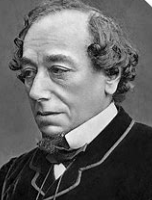 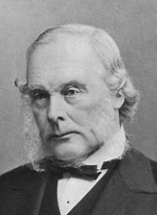 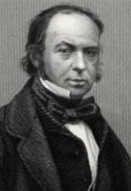 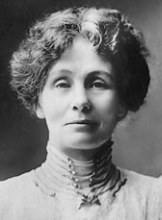 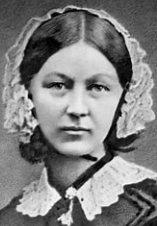 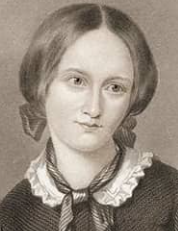 Start date: Friday 16th FebruaryEnd date: Wednesday 28th February History homework explained:This little project is linked to our current history topic, ‘Victorian Britain’. Over the holiday, I would like your son/daughter to choose one of the influential figures set out below, then do some research on them:Charlotte BronteFlorence NightingaleEmmeline PankhurstIsambard Kingdom BrunelJoseph ListerBenjamin DisraeliI would like you to present it in one of the following formats:A fact fileA posterAn information leafletAn information textA painting, with an informative captionA sculpture, with an informative captionI would like to celebrate your child’s homework in class on Friday 1st March, so please can they be brought in on by Wednesday 28th February.  Kind regards,Mr Haslam